Тема : Музична термінологія.Музика може бути загальноприйнятою, але музичні примітки тільки італійською. Якщо ви співаєте або граєте на музичному інструменті (або хочете навчитися), для початку вивчіть наступні італійські слова.ВИРАЖЕННЯПропоную  сьогодні на занятті продовжити знайомитись з музикальною термінологією. Ви здивуєтесь скільки слів іноземного походження ми використовуємо у повсякденному житті. Пропоную дізнатись більше за посиланням:http://music-ukr.blogspot.com/p/blog-page_28.htmlТЕМП І НАСТРІЙAllegroУ музичній партитурі "allegro" вказує на живий і швидкий темп, а в інших випадках його значення "joyful" ( «радісний»). Можливо, ви вже чули назву "Аллегра" - при зверненні до дівчинки на ігровому майданчику раніше?PrestoЧи не "pesto", а "presto"! Це слово характеризує дуже швидкий темп, коли використовується в якості ознаки музичного інтерпретатора, а також якщо ви натискаєте пальцями, приготувавши чудову їжу, і біжите до їдальні, щоб оголосити, що все готово, ви завжди можете прокричати "Presto" - "Ready" ( «Готово!») - Вашим гостям!AndanteЯкщо ви бачите напис на партитурі "andante", слід грати помірно і спокійно. Наступне його значення "walking" («ходьба»), так що не потрібно поспішати. Існує багато інших італійських музичних термінів, від яких утворилися вищезгадані, але ми сподіваємося, що цей вступ сприятиме Вашому апетиту до красивої музики і чудової мови, яка робить музичну експресію можливою.md-eksperiment.orghttp://music-ukr.blogspot.com/p/blog-page_28.htmlЯкі бувають стилі музики?Які бувають стилі музики? 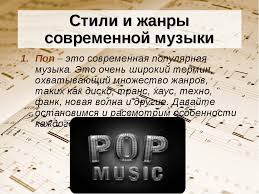 Музичний стиль - поняття ємне і багатогранне. Його можна визначити як образне єдність, сукупність засобів вираження художнього та ідейного змісту за допомогою мови музики. Поняття стилю музики настільки широко коле, що напрошується його конкретизація: цей термін відносять як до різних епох, жанрів, напрямків та шкіл, так і до окремих композиторів і навіть виконавців. Спробуємо розібратися в тому, які бувають стилі музики.
Стиль епохи Поняття стилю епохи акцентує увагу на історичному аспекті. Існує багато класифікацій, одні з яких виділяють найбільш великі історичні епохи в розвитку музики (Відродження, бароко, класицизм, сучасність і т. Д.), А інші, навпаки, дроблять історію музики на відносно невеликі періоди, виділені раніше іншими мистецтвознавчими дисциплінами (романтизм , імпресіонізм, модернізм і ін.).Класичним прикладом стилю епохи є музика бароко, характерні риси якої - інтерес до внутрішнього світу особистості, драматизм, контрастне зображення сил природи, розвиток опери та інструментальної музики (К. Монтеверді, А. Вівальді, Г.Ф. Гендель).Жанровий стиль Стиль жанру відображає специфіку змісту, музичних прийомів і особливостей тих чи інших музичних жанрів, які, в свою чергу, можуть класифікуватися по різних підставах. Тому поняття стилю найбільш сприйнятливо для тих жанрів, в яких яскраво виражені найбільш загальні риси. Сюди можна віднести жанри, в основі яких лежить народна музика (різні обрядові пісні, народні танці), церковні співи пісень, романси.Якщо ж брати твори великих форм (опера, ораторія, симфонія і т. П.), То і тут стиль жанру завжди явно прочитується, незважаючи на те, що на нього накладаються стилі епохи, напрямки та авторський стиль. А ось якщо композитор вигадує якийсь новий жанр, то в цьому випадку риси жанрового стилю відразу встановити складно - для цього має пройти час, протягом якого з'являться і інші твори в такому ж жанрі. Так було, наприклад, з «піснями без слів» Мендельсона. Погодьтеся, дивна пісня без слів, однак після його 48 зразків п'єс в цьому жанрі і інші композитори стали сміливо називати свої п'єси таким же ім'ям.Стиль музичного напрямку Стиль музичного напрямку багато в чому перегукується зі стилем епохи: адже деякі напрямки розглядаються музикознавцями як цілі епохи в музиці. Але є і такі напрямки, для яких можна виділити властиві тільки їм стилістичні нюанси. До таких належить віденська класична школа (Л. ван Бетховен, Й. Гайдн, В.А. Моцарт). Класичне напрямок характеризується простотою, виразністю, багатою гармонійною мовою, детальним розвитком теми.Говорячи про те, якими бувають стилі музики, не можна пройти повз національних особливостей.Національний стиль Основою національного музичного стилю є фольклорні витоки. Багато великих композиторив надихалися народними мелодіями, вплітаючи їх в свої творіння. Деякі твори навіть мають відповідні назви (наприклад, угорські рапсодії Ф. Ліста, «Угорські танці» Й. Брамса, «Норвезькі народні пісні і танці для фортепіано» Е. Гріга, «Арагонська хота» М. І. Глінки). В інших народні мотиви стають провідними темами (наприклад, «У полі береза ​​стояла» в фіналі Четвертої симфонії П. І. Чайковського).Якщо підійти до питання про те, які бувають стилі музики, з точки зору композиторських шкіл, окремих композиторів і музикантів, то можна виділити ще кілька музичних стилів.Стиль об'єднання композиторів Якщо композиторської школи властиво високий ступінь спільності художніх прийомів, тож було б логічне виділити і стиль, притаманний цій школі. Можна говорити про стилі поліфонічних шкіл епохи Ренесансу, про стилях різних італійських оперних шкіл XVII століття або стилях інструментальних шкіл XVII-XVIII століть.В музиці XIX століття теж існувало творче об'єднання композиторів - знаменита «Могутня купка». Стильова спільність тих, хто до цієї групи композиторів виявлялася в єдиній лінії розвитку, виборі сюжетів, опорі на національний музичний фольклор.Стиль окремого композитора Композиторський стиль - поняття, яке набагато простіше конкретизувати, адже творчість будь-якого композитора обмежена порівняно невеликим тимчасовим періодом і певними тенденціями музичної епохи. Так, буквально з перших тактів можна дізнатися, наприклад, музику Моцарта чи Россіні, Лисенка або Леонтовича. Природно, що композитор, як і будь-яка людина, протягом життя змінюється, і це накладає відбиток на стиль його творчості. Але якісь стильові риси все одно залишаються незмінними, притаманними тільки йому, є своєрідною «візитною карткою» автора.Виконавський стиль Сценічне мистецтво засноване на індивідуальній манері виконання музиканта, який по-своєму інтерпретує задум композитора. Виконавський стиль проявляється в емоційній забарвленості виконання творів того чи іншого автора. Яскравими прикладами тут є ті композитори, які були до того ж і музикантами-віртуозами. Це і Нікколо Паганіні, який дивував слухачів бездоганною технікою і незвичайними прийомами гри на скрипці, і блискучий піаніст Сергій Рахманінов, справжній лицар музики, який підкоряв мелодійну канву строгому ритмічному малюнку.Ось які бувають стилі музики. Цей список, звичайно, можна доповнити класифікацією і з інших підстав, тому що світова музична спадщина велика і різноманітно.Источник: https://music-education.ru/kakie-byvayut-stili-muzyki/